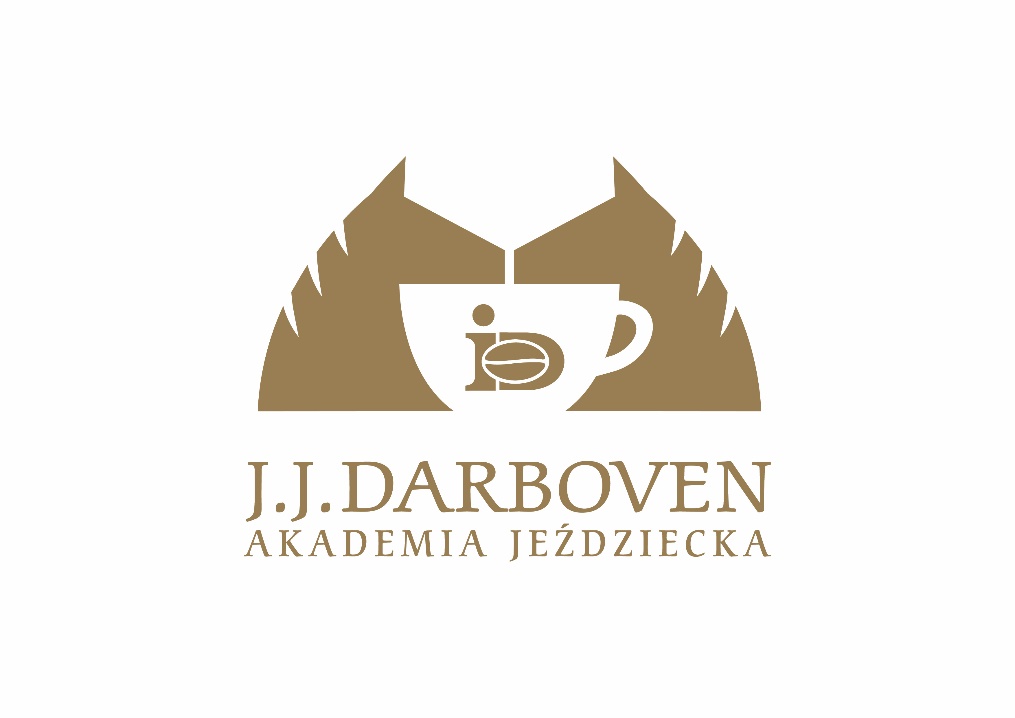 Regulamin Akademii Jeździeckiej J.J.DarbovenRegulamin pensjonatuStajnie udostępniane są dla jeżdżących i właścicieli koni w godzinach 8.00 – 20.00 we wszystkie dni tygodnia. W szczególnych przypadkach w godzinach nocnych w stajni mogą przebywać osoby w związku z choroba konia, wyjazdu lub powrotu konia do stajni, albo po uzgodnieniu z personelem Akademii. Pierwszeństwo w korzystaniu z obiektów Akademii ma szkółka jeździecka. Wszystkie osoby niepełnoletnie mają obowiązek używania kasku podczas jazdy konnej. Jeźdźcy pełnoletni rezygnują z używania kasku na własną odpowiedzialność, ale mają obowiązek używania kasku podczas skoków. Dzieci i młodzież do lat 18 nie maja prawa pokonywania jakichkolwiek przeszkód bez obecności instruktora/trenera. Po zakończeniu treningu należy posprzątać po sobie i po koniu. Za każdą pozostawioną kupę na terenie ośrodka – tj. na placach do jazdy (maneż, hale, lonżownik), ścieżki wokół stajni, stajnie, szlaki komunikacyjne, drogi dojazdowe etc. na właściciela konia nałożona będzie kara w wysokości 500zł. Niezapłacenie ww. kwoty skutkować będzie wypowiedzeniem umowy ze skutkiem natychmiastowym.W stajni i w siodlarniach obowiązuje zasada czystości i dbałości o porządek. Zakazuje się lonżowania i puszczania koni luzem na halach i na maneżu pod rygorem kary 500zł. Zabrania się pozostawiania koni na korytarzach w stajni bez opieki. Nie wolno korzystać z padoków innych niż te, które są wyznaczone przez obsługę stajni. Użytkownicy i ich konie (pensjonatowe)  nie są ubezpieczeni przez Akademię Jeździecką od nieszczęśliwych wypadków. Jeżdżą bez nadzoru instruktorów na własne ryzyko. Za szkody spowodowane przez konia podczas jazdy odpowiada jeździec, natomiast za pozostałe szkody na obszarze stajni i w budynku odpowiada właściciel konia zgodnie z obowiązującym cennikiem (koszty materiału). Podczas dysponowania własnym koniem – w zakresie jego eksploatacji i treningu, użytkownicy koni zobowiązani są do takiego sposobu użytkowania koni, aby nie narażać na niebezpieczeństwo siebie, koni, oraz innych osób przebywających na terenie Akademii Jeździeckiej. Zabrania się klientom prowadzenia działalności zarobkowej na terenie Akademii.Za bezpieczeństwo koni pensjonatowych przebywających na padokach odpowiadają ich właściciele, lub osoby je wypuszczające (tylko za zgodą właścicieli).Konie należy regularnie szczepić, odrobaczać i dokonywać praktyk kowalskich.Należy przestrzegać zaleceń personelu Akademii Jeździeckiej. W sprawach nieuregulowanych niniejszym regulaminem obowiązuje zasada uwzględniająca dobro koni, wzajemnej życzliwości i pomocy. Osoby rażąco naruszające niniejszy regulamin oraz stwarzające zagrożenie dla siebie i innych mogą zostać poproszone o opuszczenie terenu Akademii wraz z wypowiedzeniem pensjonatu. 